LINCOLN COLLEGE HIGHER EDUCATION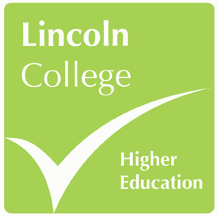 CAREER DEGREE BURSARY REQUEST FORM 2018/19Please complete this form in full and submit to your course tutor, allowing sufficient time for the BACS payment to be made. * Note: This is not the primary purpose of career degree bursary funds, therefore you will not be permitted to allocate more than 1/3 of your total bursary funding on equipment and resources over the duration of your main programme (eg. £500 in total for full time students on 3 year programme).  NameProgrammeTutorSpend category (delete as appropriate)QualificationProfessional accreditation / membershipCPD eventVocational placementEquipment / resources*Further details (events)Further details (events)If you are hoping to attend an event or course please provide details of:The course title and event organiserVenueDates and timesCostIf you are hoping to attend an event or course please provide details of:The course title and event organiserVenueDates and timesCostFurther details (purchases)Further details (purchases)Please provide details of: The specific item(s) – including reference or item codesWhere they are being purchased fromCostPlease provide details of: The specific item(s) – including reference or item codesWhere they are being purchased fromCostJustificationPlease provide a justification for this request stating how this will benefit your career prospects and enhance your employability.Bank detailsAccount holder name:Sort code:Account number: Tutor decisionAccept  Reject   Tutor: ______________________________________Signed: _____________________________________Date: ______________________________________Grounds for refusal (where appropriate): 